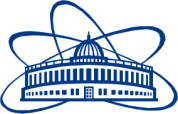 JOINT  INSTITUTE  FOR  NUCLEAR  RESEARCH     Frank Laboratory of Neutron PhysicsFINAL REPORT ON THEINTEREST PROGRAMMEApplication of biological adsorbents for industrial wastewater treatmentSupervisor: Dr Inga ZinicovscaiaStudent: Sahithya Batna, India
Indian Institute of Technology KharagpurParticipation period:October 30 – December 10, Wave 9Dubna, 2023ABSTRACTThis internship report delves into the extensive literature surrounding the application of various adsorbents in the wastewater treatment process for the separation of rare earth elements (REEs) in both single and multi-component systems. Confronted by the inherent challenge of similar chemical properties among REEs, the study critically evaluates recent research advancements, emphasizing evolving separation technologies and a nuanced assessment of performance metrics. Employing a systematic literature review methodology, the report spans studies published over the last decade. Central to this exploration is the categorization of adsorbents, ranging from traditional ion-exchange resins to cutting-edge hybrid materials and activated carbon. Rigorous scrutiny of their respective efficiency and selectivity in the intricate process of REE separation provides a nuanced understanding of the landscape. The abstract concludes with insights into key trends, challenges, and opportunities, offering a valuable resource for researchers and industry professionals engaged in the critical domain of rare earth element separation. This exploration not only contributes to academic discourse but also establishes a foundation for informed decision-making and innovative advancements in the realm of REE separation. In future, this exploration of adsorbent technologies not only contributes to the academic discourse but also lays the foundation for informed decision-making and innovative advancements in the realm of REE separation.Key words: Rare Earth Elements (REEs), Adsorbents, Separation, Selectivity1. Introduction:The extraction and separation of rare earth elements (REEs) constitute a pivotal challenge in the realms of materials science, chemistry, and industrial applications. REEs, comprising 15 lanthanides, scandium, and yttrium, are critical components in various advanced technologies, including electronics, green energy, and defense systems. Despite their ubiquitous presence in the Earth's crust, the inherent difficulty in isolating these elements arises from their strikingly similar chemical properties, necessitating sophisticated separation techniques.1.1 Main Problem:The main problem addressed in this literature review stems from the imperative need to devise effective and environmentally sustainable methods for separating REEs. With increasing global demand for REEs in applications ranging from consumer electronics to renewable energy technologies, ensuring a stable and efficient supply has become a critical concern. The challenge lies not only in overcoming the chemical similarities between different rare earth elements but also in developing separation processes that are economically viable and environmentally responsible.1.2 Background:Historically, the separation of REEs has been dominated by solvent extraction processes, ion exchange, and precipitation methods. However, these traditional approaches often suffer from drawbacks such as high operational costs, environmental impact, and low selectivity. Recent advancements in materials science and nanotechnology have paved the way for exploring innovative adsorption-based methods using various adsorbents.1.3 Findings:Current research findings highlight a diverse array of adsorbents showing promise in the separation of REEs. These materials range from traditional ion-exchange resins and activated carbon to more novel hybrid materials engineered for enhanced selectivity and efficiency. The pursuit of sustainable separation technologies is gaining momentum, reflecting the broader shift toward environmentally conscious practices in resource extraction and processing.This literature review endeavors to synthesize and critically evaluate the existing knowledge on adsorbents for REE separation. By delving into the mechanisms, performance metrics, and advancements in separation technologies, this exploration aims to contribute to the understanding of the current state of REE separation methodologies. Furthermore, it sets the stage for identifying gaps in the current research landscape and proposing avenues for future investigations, emphasizing the crucial intersection of scientific innovation, economic feasibility, and environmental responsibility in the pursuit of sustainable rare earth element separation.2. Project Goals:The overarching goals of this internship project are strategically crafted to address the intricacies and challenges inherent in the separation of rare earth elements (REEs). Each goal is meticulously designed to contribute to the broader understanding of REE separation methodologies, with a focus on adsorbents in both single and multi-component systems.2.1 Critical Analysis and Compilation:The primary goal of this project is to undertake a comprehensive and critical analysis of existing research literature. This involves delving into a multitude of studies, including journal articles, conference papers, and research reviews published within the last decade. By assimilating this vast body of knowledge, the aim is to compile an exhaustive and up-to-date repository of information on various adsorbents employed in the separation of REEs. The critical analysis extends beyond mere aggregation, emphasizing the discerning evaluation of the methodologies, findings, and limitations of each study.2.2 Identification of Research Gaps:An intrinsic aspect of this internship project is to discern and identify gaps in the current research landscape pertaining to REE separation. By critically evaluating existing literature, the goal is to pinpoint areas where knowledge is either limited or lacking. This identification of research gaps is instrumental in directing future investigations, guiding researchers and industry professionals toward unexplored avenues that hold potential for groundbreaking advancements.2.3 Insights into Strengths and Limitations:Understanding the strengths and limitations of different adsorbents used in REE separation is a pivotal goal. This involves a nuanced analysis of the performance metrics of various adsorbents, including their efficiency, selectivity, and scalability. By gaining insights into the comparative advantages and disadvantages of different materials, the project aims to provide a well-rounded perspective for researchers and industry practitioners, enabling them to make informed decisions in the selection and optimization of separation methodologies.2.4 Emphasis on Single and Multi-Component Systems:A distinctive feature of this project is its explicit focus on both single and multi-component systems. While the similarities in chemical properties pose challenges in single-component systems, the complexity escalates in multi-component environments. The goal is to comprehensively address the intricacies of REE separation across these different scenarios, providing a holistic understanding of the challenges and advancements in each context.3. Scope of Work:The scope of this internship project is designed to be expansive and encompassing, aiming to provide a comprehensive overview of the landscape surrounding the separation of rare earth elements (REEs). The delineation of the scope is pivotal for guiding the methodology and ensuring the project's relevance and impact.3.1 Temporal Scope:The temporal scope of this project is defined to encapsulate recent developments in the field. The focus is on literature published within the last decade, ensuring the inclusion of contemporary studies that reflect the latest advancements in adsorbent technologies for REE separation. By confining the temporal scope, the project aims to capture the dynamic nature of research in this rapidly evolving field.3.2 Material Scope:Encompassing a broad range of materials, the scope includes traditional adsorbents such as ion-exchange resins and activated carbon, as well as emerging hybrid materials engineered for enhanced performance. This inclusivity allows for a nuanced exploration of the diverse array of adsorbents employed in REE separation. The project is structured to accommodate the chemical and structural intricacies of different adsorbents, ensuring a comprehensive understanding of their roles in the separation process.3.3 Focus on Mechanisms and Performance Metrics:The scope extends to the exploration of mechanisms employed by various adsorbents in capturing and separating rare earth elements. Understanding these mechanisms is crucial for deciphering the selectivity and efficiency of different materials. Additionally, the project emphasizes the quantitative assessment of performance metrics, including but not limited to separation efficiency, selectivity, and capacity. This focus ensures a robust evaluation of the practical utility of adsorbents in real-world scenarios.3.4 Single and Multi-Component Systems:Recognizing the multifaceted challenges in REE separation, the project's scope explicitly includes both single and multi-component systems. The intricacies of single-component systems, where the chemical similarities between REEs pose challenges, are juxtaposed against the heightened complexity of multi-component systems. By addressing both scenarios, the project aims to provide insights into the adaptability and limitations of adsorbents across diverse operational contexts.3.5 Holistic Overview:The project's scope extends beyond a mere compilation of information, aiming to provide a holistic overview of the challenges and advancements in the field. By incorporating the temporal, material, and operational dimensions, the project seeks to create a comprehensive narrative that not only informs but also guides future research endeavors in the realm of REE separation.4. Methods:The methodology employed in this internship project is designed to rigorously and systematically explore the diverse landscape of adsorbents used for the separation of rare earth elements (REEs). The chosen methods are intended to ensure the comprehensive collection, analysis, and synthesis of information from a multitude of sources.4.1 Systematic Literature Review:The cornerstone of the methodology is the implementation of a systematic literature review. This approach involves a meticulous and structured search across reputable databases, encompassing academic journals, conference proceedings, and research reviews. The search strategy incorporates relevant keywords such as "rare earth elements," "adsorbents," and "separation," ensuring a broad yet targeted selection of literature. The systematic nature of the review minimizes bias, enhances reproducibility, and facilitates the identification of key studies within the defined temporal scope.4.2 Inclusion Criteria:The application of stringent inclusion criteria is a pivotal aspect of the methodology. Articles considered for inclusion must specifically address the use of adsorbents in the separation of REEs. Both single and multi-component systems are included to ensure a holistic representation of the field. Additionally, the selected literature must have been published within the last decade to capture the latest advancements and trends. The inclusion criteria serve as a filter, ensuring that the chosen studies align with the project's objectives and contribute meaningfully to the synthesis of information.4.3 Comparative Analysis:A critical component of the methodology is the adoption of a comparative analysis approach. Selected studies are scrutinized for the adsorbents utilized, the mechanisms involved, and the reported performance metrics. This comparative lens allows for the identification of trends, strengths, and limitations associated with different adsorbents. By systematically comparing the methodologies and outcomes of diverse studies, the project aims to distill key insights that contribute to a nuanced understanding of the state-of-the-art in REE separation.4.4 Data Visualization:To enhance clarity and facilitate a deeper understanding of the findings, the methodology incorporates data visualization techniques. Figures, diagrams, and plots are employed to illustrate chemical structures of prominent adsorbents, graphically represent separation efficiency and selectivity, and depict adsorption mechanisms. These visual aids not only serve as powerful tools for conveying complex information but also contribute to the synthesis of results in a more accessible format.4.5 Iterative Process:The methodology is designed as an iterative process, allowing for continual refinement and adjustment based on emerging insights. As new information is synthesized, the methodology enables a dynamic approach to explore additional dimensions, revisit specific areas, or delve deeper into particular aspects that emerge as crucial during the course of the review.5. Figures/Diagrams/Plots:The incorporation of tables detailing the parameters of various adsorbents used for the separation of rare earth elements (REEs) is instrumental in providing a structured and comparative overview. These tables serve as a quantitative foundation, allowing for the systematic analysis of different adsorbents across key parameters. The tables are seamlessly integrated into the broader literature review, providing a quantitative complement to the qualitative analysis. They act as reference points for discussions on the merits and challenges associated with different adsorbents. Visualizing the data in tabular form enhances the reader's understanding and facilitates a more nuanced interpretation of the findings.The following table shows the list of parameters for various adsorbents used in the separation of various REEs. The tables serve as a quantitative cornerstone in the exploration of adsorbents for REE separation. Their systematic structure enables a comparative analysis that is integral to the synthesis of information, offering a clear and organized representation of the diverse parameters influencing the performance of different adsorbents in the complex process of rare earth element separation.6. Results:The results section of the internship report constitutes the culmination of the systematic literature review and comparative analysis of various adsorbents employed for the separation of rare earth elements (REEs) from single and multi-component systems. This section is structured to provide a detailed synthesis of findings, emphasizing key trends, notable outcomes, and insights derived from the collected data.6.1 Categorization of Adsorbents:One of the central outcomes of the analysis is the categorization of adsorbents based on their types and structures. This categorization sheds light on the diversity of materials used in REE separation, encompassing traditional ion-exchange resins, versatile activated carbon, and innovative hybrid materials. The categorization lays the foundation for a nuanced understanding of how different materials perform in various scenarios.6.2 Performance Metrics:Quantitative data on performance metrics such as selectivity, efficiency, and capacity are systematically presented. This includes a comparative analysis of how different adsorbents perform under varying conditions. The results highlight the strengths and limitations of each material, offering a comprehensive overview of their practical utility in real-world applications.6.3 Operational Conditions:The results section delves into the operational conditions influencing the adsorption process. Parameters such as pH, temperature, and concentration are explored in relation to their impact on adsorption efficiency. This information is crucial for optimizing separation processes and designing practical applications of adsorbents in industrial settings.6.4 Comparative Analysis:The heart of the results lies in the comparative analysis of different adsorbents across multiple parameters. The tables listing the parameters of various adsorbents facilitate a side-by-side comparison, allowing for the identification of trends and patterns. Noteworthy findings, such as the superior selectivity of certain adsorbents for specific REEs or the challenges associated with regeneration, are systematically discussed.7. Conclusion:In summary, the literature review on adsorbents for rare earth element (REE) separation within the context of wastewater treatment illuminates promising pathways for addressing the challenges inherent in this critical field. The discussions underscore the potential of various adsorbents, ranging from traditional ion-exchange resins to innovative hybrid materials, in effectively treating wastewater containing REEs.By examining mechanisms, comparative performance metrics, and operational conditions, this review contributes to the understanding of how adsorbents can be tailored for efficient REE removal in wastewater. The prospects for future research emphasize the importance of sustainable practices, calling for the exploration of materials that align with environmental considerations.In the synthesis of key trends, the conclusion provides valuable insights for wastewater treatment practitioners seeking effective, selective, and environmentally conscious methods for REE separation. Challenges and considerations, including scalability and environmental impact, are acknowledged, guiding future endeavors toward more holistic solutions.In the realm of wastewater treatment, this literature review serves as a roadmap, informing decision-makers and researchers about the advancements, challenges, and potential avenues for sustainable rare earth element separation, contributing to the ongoing dialogue in the pursuit of cleaner and more efficient wastewater treatment practices.8. References:[1] Awual, M.R., Yaita, T. and Shiwaku, H., 2013. Design a novel optical adsorbent for simultaneous ultra-trace cerium (III) detection, sorption and recovery. Chemical Engineering Journal, 228, pp.327-335.[2] Tran, T.N., Do, Q.C., Kim, D., Kim, J. and Kang, S., 2022. Urchin-like structured magnetic hydroxyapatite for the selective separation of cerium ions from aqueous solutions. Journal of Hazardous Materials, 430, p.128488.[3] Dubey, S.S. and Rao, B.S., 2011. Removal of cerium ions from aqueous solution by hydrous ferric oxide–A radiotracer study. Journal of hazardous materials, 186(2-3), pp.1028-1032.[4] Zafar, S., Khan, M.I., Khraisheh, M., Shahida, S., Javed, T., Mirza, M.L. and Khalid, N., 2019. Use of rice husk as an effective sorbent for the removal of cerium ions from aqueous solution: kinetic, equilibrium and thermodynamic studies. Desalin. Water Treat, 150, pp.124-135.[5] Rusnadi, R., Buchari, B., Amran, M.B. and Wahyuningrum, D., 2015. Cerium adsorption using 1-Phenyl-3-Methyl-4-Benzoyl-5-Pyrazolone (HPMBP) loaded calcium alginate beads. International Journal of Engineering Research and Applications (IJERA), 2(5), pp.496-499.[6] Vijayaraghavan, K. and Balasubramanian, R., 2010. Single and binary biosorption of cerium and europium onto crab shell particles. Chemical Engineering Journal, 163(3), pp.337-343.[7] Ansari, R. and Pornahad, A., 2010. Removal of cerium (IV) ion from aqueous solutions using sawdust as a very low cost bioadsorbent. Journal of Applied Sciences in Environmental Sanitation, 5(3).[8] Saleem, M., Afzal, M., Qadeer, R. and Hanif, J., 1993. Selective adsorption of cerium on activated charcoal from aqueous electrolyte solutions. Journal of radioanalytical and nuclear chemistry, 172(2), pp.257-266.[9] Abo-Farha, S.A., Abdel-Aal, A.Y., Ashour, I.A. and Garamon, S.E., 2009. Removal of some heavy metal cations by synthetic resin purolite C100. Journal of hazardous materials, 169(1-3), pp.190-194.[10] Serrano, J.G. and Garcia, O.C.D., 1998. Ce 3+ adsorption on hydrated MnO 2. Journal of radioanalytical and nuclear chemistry, 230, pp.33-37.[11] Kołodyńska, D., Fila, D. and Hubicki, Z., 2020. Static and dynamic studies of lanthanum (III) ion adsorption/desorption from acidic solutions using chelating ion exchangers with different functionalities. Environmental Research, 191, p.110171.[12] Diniz, V. and Volesky, B., 2005. Effect of counterions on lanthanum biosorption by Sargassum polycystum. Water research, 39(11), pp.2229-2236.[13] Vijayaraghavan, K., Mahadevan, A., Joshi, U.M. and Balasubramanian, R., 2009. An examination of the uptake of lanthanum from aqueous solution by crab shell particles. Chemical engineering journal, 152(1), pp.116-121.[14] Das, D., Varshini, C.J.S. and Das, N., 2014. Recovery of lanthanum (III) from aqueous solution using biosorbents of plant and animal origin: Batch and column studies. Minerals Engineering, 69, pp.40-56.[15] Torab-Mostaedi, M., 2013. Biosorption of lanthanum and cerium from aqueous solutions using tangerine (Citrus reticulata) peel: equilibrium, kinetic and thermodynamic studies. Chemical Industry and Chemical Engineering Quarterly/CICEQ, 19(1), pp.79-88.[16] Birungi, Z.S. and Chirwa, E.M.N., 2014. The kinetics of uptake and recovery of lanthanum using freshwater algae as biosorbents: comparative analysis. Bioresource technology, 160, pp.43-51.[17] Awwad, N.S., Gad, H.M.H., Ahmad, M.I. and Aly, H.F., 2010. Sorption of lanthanum and erbium from aqueous solution by activated carbon prepared from rice husk. Colloids and Surfaces B: Biointerfaces, 81(2), pp.593-599.[18] Ashour, R.M., Abdelhamid, H.N., Abdel-Magied, A.F., Abdel-Khalek, A.A., Ali, M.M., Uheida, A., Muhammed, M., Zou, X. and Dutta, J., 2017. Rare earth ions adsorption onto graphene oxide nanosheets. Solvent extraction and ion exchange, 35(2), pp.91-103.[19] Gasser, M.S. and Aly, M.I., 2013. Separation and recovery of rare earth elements from spent nickel–metal-hydride batteries using synthetic adsorbent. International Journal of Mineral Processing, 121, pp.31-38.[20] Iftekhar, S., Srivastava, V. and Sillanpää, M., 2017. Synthesis and application of LDH intercalated cellulose nanocomposite for separation of rare earth elements (REEs). Chemical Engineering Journal, 309, pp.130-139.[21] Vijayaraghavan, K. and Jegan, J., 2015. Entrapment of brown seaweeds (Turbinaria conoides and Sargassum wightii) in polysulfone matrices for the removal of praseodymium ions from aqueous solutions. Journal of Rare Earths, 33(11), pp.1196-1203.[22] Das, D. and Das, N., 2015. Optimization of parameters for praseodymium (III) biosorption onto biowaste materials using response surface methodology: equilibrium, kinetic and regeneration studies. Ecological engineering, 81, pp.321-327.[23] XIONG, C., Jingfei, Z.H.U., Chen, S.H.E.N. and Qing, C.H.E.N., 2012. Adsorption and desorption of praseodymium (III) from aqueous solution using D72 resin. Chinese Journal of Chemical Engineering, 20(5), pp.823-830.[24] Swain, K.K., Mishra, P.M. and Devi, A.P., 2018. Biosorption of praseodymium (III) using Terminalia arjuna bark powder in batch systems: isotherm and kinetic studies. Water Science and Technology, 77(3), pp.727-738.[25] Gaete, J., Molina, L., Valenzuela, F. and Basualto, C., 2021. Recovery of lanthanum, praseodymium and samarium by adsorption using magnetic nanoparticles functionalized with a phosphonic group. Hydrometallurgy, 203, p.105698.[26] Rangabhashiyam, S., Vijayaraghavan, K., Jawad, A.H. and Singh, P., 2021. Sustainable approach of batch and continuous biosorptive systems for praseodymium and thulium ions removal in mono and binary aqueous solutions. Environmental Technology & Innovation, 23, p.101581.[27] Bendiaf, H., Abderrahim, O., Villemin, D. and Didi, M.A., 2017. Studies on the feasibility of using a novel phosphonate resin for the separation of U (VI), La (III) and Pr (III) from aqueous solutions. Journal of Radioanalytical and Nuclear Chemistry, 312, pp.587-597.[28] Masry, B.A., Abu Elgoud, E.M. and Rizk, S.E., 2022. Modeling and equilibrium studies on the recovery of praseodymium (III), dysprosium (III) and yttrium (III) using acidic cation exchange resin. BMC chemistry, 16(1), p.37.[29] Zhang, R. and Azimi, G., 2023. Separation of Praseodymium and Neodymium from Heavy Rare Earth Elements Using Extractant-Impregnated Surfaces Loaded with 2-Ethylhexyl Phosphonic Acid-mono-2-ethylhexyl Ester (PC88A). Industrial & Engineering Chemistry Research, 62(33), pp.13117-13132.[30] Wang, S., Hamza, M.F., Vincent, T., Faur, C. and Guibal, E., 2017. Praseodymium sorption on Laminaria digitata algal beads and foams. Journal of colloid and interface science, 504, pp.780-789.[31] de Vargas Brião, G., da Silva, M.G.C. and Vieira, M.G.A., 2020. Neodymium recovery from aqueous solution through adsorption/desorption onto expanded vermiculite. Applied Clay Science, 198, p.105825.[32] Park, H.J. and Tavlarides, L.L., 2010. Adsorption of neodymium (III) from aqueous solutions using a phosphorus functionalized adsorbent. Industrial & engineering chemistry research, 49(24), pp.12567-12575.[33] Tu, Y.J., Lo, S.C. and You, C.F., 2015. Selective and fast recovery of neodymium from seawater by magnetic iron oxide Fe3O4. Chemical Engineering Journal, 262, pp.966-972.[34] Zhang, L., Wu, D., Zhu, B., Yang, Y. and Wang, L., 2011. Adsorption and selective separation of neodymium with magnetic alginate microcapsules containing the extractant 2-ethylhexyl phosphonic acid mono-2-ethylhexyl ester. Journal of Chemical & Engineering Data, 56(5), pp.2280-2289.[35] Xiong, C., He, R., Pi, L., Li, J., Yao, C., Jiang, J. and Zheng, X., 2015. Adsorption of neodymium (III) on acrylic resin (110 resin) from aqueous solutions. Separation Science and Technology, 50(4), pp.564-572.[36] Hamza, M.F., Mira, H., Khalafalla, M.S., Wang, J., Wei, Y., Yin, X., Ning, S., Althumayri, K. and Fouda, A., 2023. Photocatalytic Performance of Functionalized Biopolymer for Neodymium (III) Sorption and the Recovery from Leachate Solution. Catalysts, 13(4), p.672.[37] Zhang, H., McDowell, R.G., Martin, L.R. and Qiang, Y., 2016. Selective extraction of heavy and light lanthanides from aqueous solution by advanced magnetic nanosorbents. ACS applied materials & interfaces, 8(14), pp.9523-9531.[38] Demey, H., Lapo, B., Ruiz, M., Fortuny, A., Marchand, M. and Sastre, A.M., 2018. Neodymium recovery by chitosan/iron (III) hydroxide [ChiFer (III)] sorbent material: Batch and column systems. Polymers, 10(2), p.204.[39] Wei, Y., Salih, K.A., Rabie, K., Elwakeel, K.Z., Zayed, Y.E., Hamza, M.F. and Guibal, E., 2021. Development of phosphoryl-functionalized algal-PEI beads for the sorption of Nd (III) and Mo (VI) from aqueous solutions–Application for rare earth recovery from acid leachates. Chemical Engineering Journal, 412, p.127399.[40] Durán, S.V., Lapo, B., Meneses, M. and Sastre, A.M., 2020. Recovery of neodymium (III) from aqueous phase by chitosan-manganese-ferrite magnetic beads. Nanomaterials, 10(6), p.1204.[41] Mahmoud, M.R., Soliman, M.A. and Allan, K.F., 2015. Adsorption behavior of samarium (III) from aqueous solutions onto PAN@ SDS core-shell polymeric adsorbent. Radiochimica Acta, 103(6), pp.443-456.[42] QADEER, R., AFZAL, M., Saleem, M. and HANIF, J., 2011. Adsorption of samarium on activated-charcoal from aqueous-solution. Journal of the Chemical Society of Pakistan, 14(4), p.91.[43] Delrish, E., Khanchi, A., Outokesh, M., Tayyeb, A. and Tahvildari, K., 2014. Study on the adsorption of samarium and gadolinium ions by a biopolymer microcapsules containing DEHPA/TOPO extract. Journal of Applied Chemical Research, 8(2), pp.61-69.[44] Li, D., Chang, X., Hu, Z., Wang, Q., Li, R. and Chai, X., 2011. Samarium (III) adsorption on bentonite modified with N-(2-hydroxyethyl) ethylenediamine. Talanta, 83(5), pp.1742-1747.[45] Yu, S.H., Yao, Q.Z., Zhou, G.T. and Fu, S.Q., 2014. Preparation of hollow core/shell microspheres of hematite and its adsorption ability for samarium. ACS Applied Materials &amp; Interfaces, 6(13), pp.10556-10565.[46] Ali, I.M., Zakaria, E.S., Khalil, M., El-tantawy, A. and El-Saied, F.A., 2020. Efficient enrichment of Eu3+, Tb3+, La3+ and Sm3+ on a double core shell nano composite based silica. Journal of Inorganic and Organometallic Polymers and Materials, 30(5), pp.1537-1552.[47] Behdani, F.N., Rafsanjani, A.T., Torab-Mostaedi, M. and Mohammadpour, S.M.A.K., 2013. Adsorption ability of oxidized multiwalled carbon nanotubes towards aqueous Ce (III) and Sm (III). Korean Journal of Chemical Engineering, 30(2), pp.448-455.[48] Oliveira, R.C., Jouannin, C., Guibal, E. and Garcia Jr, O., 2011. Samarium (III) and praseodymium (III) biosorption on Sargassum sp.: batch study. Process Biochemistry, 46(3), pp.736-744.[49] Reddy, N.S.G., Rao, K.M., Rao, K.S.V.K. and Ha, C.S., 2016. Synthesis of 1-acryloyl- 3-phenyl thiourea based pH sensitive hydrogels for removal of samarium and terbium. Macromolecular Research, 24(6), pp.494-501.[50] Aghayan, H., Mahjoub, A.R. and Khanchi, A.R., 2013. Samarium and dysprosium removal using 11-molybdo-vanadophosphoric acid supported on Zr modified mesoporous silica SBA-15. Chemical engineering journal, 225, pp.509-519.[51] Lu, S., Xu, J., Zhang, C. and Niu, Z., 2011. Adsorption and desorption of radionuclide europium (III) on multiwalled carbon nanotubes studied by batch techniques. Journal of Radioanalytical and Nuclear Chemistry, 287, pp.893-898.[52] Awual, M.R., Hasan, M.N., Hasan, M.M., Salman, M.S., Sheikh, M.C., Kubra, K.T., Islam, M.S., Marwani, H.M., Islam, A., Khaleque, M.A. and Waliullah, R.M., 2023. Green and robust adsorption and recovery of Europium (III) with a mechanism using hybrid donor conjugate materials. Separation and Purification Technology, 319, p.124088.[53] Khan, S., Anjum, R. and Bilal, M., 2021. Revealing chemical speciation behaviors in aqueous solutions for uranium (VI) and europium (III) adsorption on zeolite. Environmental Technology & Innovation, 22, p.101503.[54] Diniz, V. and Volesky, B., 2006. Desorption of lanthanum, europium and ytterbium from Sargassum. Separation and purification technology, 50(1), pp.71-76.[55] Arunraj, B., Talasila, S., Rajesh, V. and Rajesh, N., 2019. Removal of Europium from aqueous solution using Saccharomyces cerevisiae immobilized in glutaraldehyde cross-linked chitosan. Separ Sci Technol, 54(10), p.1620.[56] Misaelides, P., Misaelides, P., Misaelides, P., Sarri, S., Sarri, S., Sarri, S., Zamboulis, D., Zamboulis, D., Zamboulis, D., Gallios, G. and Gallios, G., 2006. Separation of europium from aqueous solutions using Al 3+-and Fe 3+-doped zirconium and titanium phosphates. Journal of radioanalytical and nuclear chemistry, 268(1), pp.53-58.[57] Carvalho, R.S., Daniel‐da‐Silva, A.L. and Trindade, T., 2016. Uptake of europium (III) from water using magnetite nanoparticles. Particle & Particle Systems Characterization, 33(3), pp.150-157.[58] Sayed, M.A., Helal, A.I., Abdelwahab, S.M., Mahmoud, H.H. and Aly, H.F., 2020. Sorption and possible preconcentration of europium and gadolinium ions from aqueous solutions by Mn 3 O 4 nanoparticles. Chemical Papers, 74, pp.619-630.[59] Gad, H.M.H. and Awwad, N.S., 2007. Factors affecting on the sorption/desorption of Eu (III) using activated carbon. Separation Science and Technology, 42(16), pp.3657-3680.[60] Paz, R., Viltres, H., Gupta, N.K., Leyva, C., Dhavale, R.P., Park, H.H., Romero-Galarza, A., Rajabzadeh, A.R. and Srinivasan, S., 2023. Fabrication of metal-organic frameworks with trimesic linkers for europium adsorption and recovery from aqueous solutions. Journal of Environmental Chemical Engineering, 11(3), p.110084.[61] Pi, L., Xiong, C., Jiang, J., Zheng, X., Zhao, R., Yao, C., Chen, Q., Fu, Y. and Zhu, Y., 2018. Adsorption behavior of Gadolinium (III) from aqueous solution by D418 resin. Environmental Engineering & Management Journal (EEMJ), 17(7).[62] Madbouly, H.A., El-Hefny, N.E. and El-Nadi, Y.A., 2021. Adsorption and separation of terbium (III) and gadolinium (III) from aqueous nitrate medium using solid extractant. Separation Science and Technology, 56(4), pp.681-693.[63] Vasylechko, V., Stechynska, E., Stashkiv, O., Gryshchouk, G. and Patsay, I., 2018. Sorption of neodymium and gadolinium on transcarpathian clinoptilolite. Acta Physica Polonica A, 133(4), pp.794-797.[64] Mohamed, W.R., Metwally, S.S., Ibrahim, H.A., El-Sherief, E.A., Mekhamer, H.S., Moustafa, I.M. and Mabrouk, E.M., 2017. Impregnation of task-specific ionic liquid into a solid support for removal of neodymium and gadolinium ions from aqueous solution. Journal of Molecular Liquids, 236, pp.9-17.[65] Hamed, M.M., Rizk, S.E. and Nayl, A.A., 2016. Adsorption kinetics and modeling of gadolinium and cobalt ions sorption by an ion-exchange resin. Particulate Science and Technology, 34(6), pp.716-724.[66] Abass, M.R., El-Kenany, W.M. and Eid, M.A., 2023. Sorption of cesium and gadolinium ions onto zirconium silico antimonate sorbent from aqueous solutions. Applied Radiation and Isotopes, 192, p.110542.[67] Wang, J., 2018. Adsorption of aqueous neodymium, europium, gadolinium, terbium, and yttrium ions onto nZVI-montmorillonite: kinetics, thermodynamic mechanism, and the influence of coexisting ions. Environmental Science and Pollution Research, 25(33), pp.33521-33537.[68] Zheng, X., Liu, E., Zhang, F., Dai, J., Yan, Y. and Li, C., 2017. Selective adsorption and separation of gadolinium with three-dimensionally interconnected macroporous imprinted chitosan films. Cellulose, 24, pp.977-988.[69] Stashkiv, O., Vasylechko, V. and Gryshchouk, G., 2019. Sorption of gadolinium on acid-modified clinoptilolite. Voprosy khimii i khimicheskoi tekhnologii, (6), pp.197-204.[70] Kuila, S.K. and Kundu, T.K., 2018, March. Adsorption studies of gadolinium ion on graphitic carbon nitride. In IOP Conference Series: Materials Science and Engineering (Vol. 338, p. 012006). IOP Publishing.[71] Vasylechko, V.O., Gryshchouk, G.V., Zakordonskiy, V.P., Patsay, I.O. and Vyviurska, O.A., 2013. Sorption of terbium on Transcarpathian clinoptilolite. Microporous and mesoporous materials, 167, pp.155-161.[72] Alcaraz, L., Saquinga, D.N., López, F., Lima, L.D., Alguacil, F.J., Escudero, E. and López, F.A., 2020. Application of a low-cost cellulose-based bioadsorbent for the effective recovery of terbium ions from aqueous solutions. Metals, 10(12), p.1641.[73] Demey, H., Melkior, T., Chatroux, A., Attar, K., Thiery, S., Miller, H., Grateau, M., Sastre, A.M. and Marchand, M., 2019. Evaluation of torrefied poplar-biomass as a low-cost sorbent for lead and terbium removal from aqueous solutions and energy co-generation. Chemical Engineering Journal, 361, pp.839-852.[74] Javadian, H., Taghavi, M., Ruiz, M., Tyagi, I., Farsadrooh, M. and Sastre, A.M., 2023. Adsorption of neodymium, terbium and dysprosium using a synthetic polymer-based magnetic adsorbent. Journal of Rare Earths, 41(11), pp.1796-1804.[75] Vyviurska, O., Vasylechko, V., Gryshchouk, G., Kalychak, Y. and Zakordonskiy, V., 2012. Use of Na-modified clinoptilolite for the removal of terbium ions from aqueous solutions. Chemistry of metals and alloys, (5,№ 3-4), pp.136-141.[76] Wei, Y., Salih, K.A., Hamza, M.F., Castellón, E.R. and Guibal, E., 2021. Novel phosphonate-functionalized composite sorbent for the recovery of lanthanum (III) and terbium (III) from synthetic solutions and ore leachate. Chemical Engineering Journal, 424, p.130500.[77] Hua, W., Zhang, T., Wang, M., Zhu, Y. and Wang, X., 2019. Hierarchically structural PAN/UiO-66-(COOH) 2 nanofibrous membranes for effective recovery of Terbium (III) and Europium (III) ions and their photoluminescence performances. Chemical Engineering Journal, 370, pp.729-741.[78] Wei, Y., Salih, K.A., Hamza, M.F., Fujita, T., Rodríguez-Castellón, E. and Guibal, E., 2021. Synthesis of a new phosphonate-based sorbent and characterization of its interactions with lanthanum (III) and terbium (III). Polymers, 13(9), p.1513.[79] Kegl, T., Košak, A., Lobnik, A. and Ban, I., 2019. Terbium ion adsorption from aqueous solution by using magnetic γ-Fe2O3-NH4OH@ SiO2 nanoparticles functionalized with amino groups. Materials, 12(8), p.1294.[80] Abdel-Galil, E.A., Ibrahim, A.B. and El-Kenany, W.M., 2021. Facile fabrication of a novel silico vanadate ion exchanger: evaluation of its sorption behavior towards europium and terbium ions. Desalin Water Treat, 226, pp.303-318.[81] Brião, G.V., da Silva, M.G.C. and Vieira, M.G.A., 2021. Dysprosium adsorption on expanded vermiculite: Kinetics, selectivity and desorption. Colloids and Surfaces A: Physicochemical and Engineering Aspects, 630, p.127616.[82] Saha, D., Akkoyunlu, S.D., Thorpe, R., Hensley, D.K. and Chen, J., 2017. Adsorptive recovery of neodymium and dysprosium in phosphorous functionalized nanoporous carbon. Journal of Environmental Chemical Engineering, 5(5), pp.4684-4692.[83] Liu, E., Xu, X., Zheng, X., Zhang, F., Liu, E. and Li, C., 2017. An ion imprinted macroporous chitosan membrane for efficiently selective adsorption of dysprosium. Separation and Purification Technology, 189, pp.288-295.[84] Zheng, X., Liu, E., Zhang, F., Yan, Y. and Pan, J., 2016. Efficient adsorption and separation of dysprosium from NdFeB magnets in an acidic system by ion imprinted mesoporous silica sealed in a dialysis bag. Green Chemistry, 18(18), pp.5031-5040.[85] Xu, J., Koivula, R., Zhang, W., Wiikinkoski, E., Hietala, S. and Harjula, R., 2018. Separation of cobalt, neodymium and dysprosium using amorphous zirconium phosphate. Hydrometallurgy, 175, pp.170-178.[86] Wang, Q., Kail, B.W., Wilfong, W.C., Shi, F., Tarka, T.J. and Gray, M.L., 2020. Amine Sorbents for Selective Recovery of Heavy Rare‐Earth Elements (Dysprosium, Ytterbium) from Aqueous Solution. ChemPlusChem, 85(1), pp.130-136.[87] Biju, V.M., Gladis, J.M. and Rao, T.P., 2003. Effect of γ-irradiation of ion imprinted polymer (IIP) particles for the preconcentrative separation of dysprosium from other selected lanthanides. Talanta, 60(4), pp.747-754.[88] de Vargas Brião, G., da Silva, M.G. and Vieira, M.G.A., 2021. Expanded vermiculite as an alternative adsorbent for the dysprosium recovery. Journal of the Taiwan Institute of Chemical Engineers, 127, pp.228-235.[89] Devi, A.P. and Mishra, P.M., 2019. Biosorption of dysprosium (III) using raw and surface-modified bark powder of Mangifera indica: isotherm, kinetic and thermodynamic studies. Environmental Science and Pollution Research, 26(7), pp.6545-6556.[90] Melnyk, I.V., Goncharyk, V.P., Stolyarchuk, N.V., Kozhara, L.I., Lunochkina, A.S., Alonso, B. and Zub, Y.L., 2012. Dy (III) sorption from water solutions by mesoporous silicas functionalized with phosphonic acid groups. Journal of Porous Materials, 19, pp.579-585.[91] Hamza, M.F., Salih, K.A., Adel, A.H., Zayed, Y.E., Wei, Y., Liang, J. and Guibal, E., 2021. Sulfonic-functionalized algal/PEI beads for scandium, cerium and holmium sorption from aqueous solutions (synthetic and industrial samples). Chemical Engineering Journal, 403, p.126399.[92] Mishra, P.M., Barick, L., Devi, A.P. and Swain, K.K., 2021. Biospecific separation of holmium (III) using raw and chemically treated bark powder of Mangifera indica: kinetics, isotherm and thermodynamic studies. Environmental Technology, 42(5), pp.801-812.[93] El-Dessouky, S.I., El-Sofany, E.A. and Daoud, J.A., 2007. Studies on the sorption of praseodymium (III), holmium (III) and cobalt (II) from nitrate medium using TVEX–PHOR resin. Journal of hazardous materials, 143(1-2), pp.17-23.[94] XIONG, C., Yuan, M., Caiping, Y. and Chen, S.H.E.N., 2009. Adsorption of erbium (III) on D113-III resin from aqueous solutions: batch and column studies. Journal of Rare Earths, 27(6), pp.923-931.[95] Khoshkroodi, S.R.G., Lalinia, M., Moosavian, M.A. and Sillanpää, M., 2022. Erbium adsorption from aqueous solutions using RSM-based optimization of the phosphate functional group in modified nano titania. Colloids and Surfaces A: Physicochemical and Engineering Aspects, 641, p.128537.[96] Gao, L., Wang, Z., Qin, C., Chen, Z., Gao, M., He, N., Qian, X., Zhou, Z. and Li, G., 2020. Preparation and application of iron oxide/persimmon tannin/graphene oxide nanocomposites for efficient adsorption of erbium from aqueous solution. Journal of Rare Earths, 38(12), pp.1344-1353.[97] Abd El-Magied, M.O., Galhoum, A.A., Atia, A.A., Tolba, A.A., Maize, M.S., Vincent, T. and Guibal, E., 2017. Cellulose and chitosan derivatives for enhanced sorption of erbium (III). Colloids and Surfaces A: Physicochemical and Engineering Aspects, 529, pp.580-593.[98] Zheng, X., Wang, S., Li, A., Xu, T., Mei, J. and Li, Z., 2022. Self-assembled bacterial cellulose imprinted aerogel for efficient and selective adsorption of erbium from tailings wastewater. Journal of Water Process Engineering, 50, p.103293.[99] Kubra, K.T., Hasan, M.M., Hasan, M.N., Salman, M.S., Khaleque, M.A., Sheikh, M.C., Rehan, A.I., Rasee, A.I., Waliullah, R.M., Awual, M.E. and Hossain, M.S., 2023. The heavy lanthanide of Thulium (III) separation and recovery using specific ligand-based facial composite adsorbent. Colloids and Surfaces A: Physicochemical and Engineering Aspects, 667, p.131415.[100] Zheng, Z. and Xiong, C., 2011. Adsorption behavior of ytterbium (III) on gel-type weak acid resin. Journal of Rare Earths, 29(5), pp.407-412.[101] XIONG, C.H., WANG, G.T. and YAO, C.P., 2011. Adsorption of ytterbium (III) from aqueous solution by SQD–85 resin. Transactions of Nonferrous Metals Society of China, 21(12), pp.2764-2771.[102] Texier, A.C., Andres, Y., Faur-Brasquet, C. and Le Cloirec, P., 2002. Fixed-bed study for lanthanide (La, Eu, Yb) ions removal from aqueous solutions by immobilized Pseudomonas aeruginosa: experimental data and modelization. Chemosphere, 47(3), pp.333-342.[103] da Costa, T.B., da Silva, M.G.C. and Vieira, M.G.A., 2021. Development of a natural polymeric bioadsorbent based on sericin, alginate and poly (vinyl alcohol) for the recovery of ytterbium from aqueous solutions. Journal of cleaner production, 279, p.123555.[104] Hasan, M.N., Salman, M.S., Hasan, M.M., Kubra, K.T., Sheikh, M.C., Rehan, A.I., Rasee, A.I., Awual, M.E., Waliullah, R.M., Hossain, M.S. and Islam, A., 2023. Assessing sustainable Lutetium (III) ions adsorption and recovery using novel composite hybrid nanomaterials. Journal of Molecular Structure, 1276, p.134795.[105] Stechynska, E., Vasylechko, V., Gryshchouk, G. and Patsay, I., 2020. Preconcentration of Lutetium from Aqueous Solution by Transcarpathian Clinoptilolite. Acta Chimica Slovenica, 67(1).[106] Zhao, Z., Baba, Y., Yoshida, W., Kubota, F. and Goto, M., 2016. Development of novel adsorbent bearing aminocarbonylmethylglycine and its application to scandium separation. Journal of Chemical Technology & Biotechnology, 91(11), pp.2779-2784.[107] Giret, S., Hu, Y., Masoumifard, N., Boulanger, J.F., Juère, E., Kleitz, F. and Larivière, D., 2018. Selective separation and preconcentration of scandium with mesoporous silica. ACS applied materials & interfaces, 10(1), pp.448-457.[108] Yu, Q., Ning, S., Zhang, W., Wang, X. and Wei, Y., 2018. Recovery of scandium from sulfuric acid solution with a macro porous TRPO/SiO2-P adsorbent. Hydrometallurgy, 181, pp.74-81.[109] Van Nguyen, N., Iizuka, A., Shibata, E. and Nakamura, T., 2016. Study of adsorption behavior of a new synthesized resin containing glycol amic acid group for separation of scandium from aqueous solutions. Hydrometallurgy, 165, pp.51-56.[110] Ketelle, 9. and Boyd, G.E., 1947. The exchange adsorption of ions from aqueous solutions by organic zeolites. IV. The separation of the yttrium group rare earths1. Journal of the American chemical society, 69(11), pp.2800-2812.[111] Vasylyeva, H., Mironyuk, I., Mykytyn, I. and Savka, K., 2021. Equilibrium studies of yttrium adsorption from aqueous solutions by titanium dioxide. Applied Radiation and Isotopes, 168, p.109473.[112] Ghaly, M., Masry, B.A. and Abu Elgoud, E.M., 2023. Fabrication of magnesium oxide–calcium alginate hydrogel for scaffolding yttrium and neodymium from aqueous solutions. Scientific Reports, 13(1), p.15891.[113] Hajmohammadi, H., Jafari, A.H. and Eskandari Nasab, M., 2021. Adsorption of scandium and yttrium from aqueous solutions by purolite C100Na resin: equilibrium and kinetic modeling. Iranian Journal of Chemistry and Chemical Engineering, 40(4), pp.1132-1147.[114] Attia, L.A. and Gamal, R., 2023. Fabrication of cobalt iron oxide alginate nanocomposite as an eco-friendly sorbent for Y (III) and Sr (II) removal from aqueous solution. Journal of Molecular Liquids, 369, p.120856.9. Acknowledgments:I extend my sincere acknowledgments to everyone who played a pivotal role in the successful completion of this online internship report on the literature review of adsorbents for the separation of rare earth elements. I express my deepest gratitude to my online supervisor,   Dr. Inga Zinicovscaia, for their virtual guidance, consistent support, and insightful feedback. Despite the physical distance, their mentorship has been invaluable, navigating me through the intricacies of the research process and fostering a conducive learning environment.Special thanks are due to JOINT INSTITUTE FOR NUCLEAR RESEARCH for providing the conducive environment and resources necessary for the successful execution of this internship. In this online collaborative journey, every digital interaction and contribution, whether in discussions, virtual meetings, or shared documents, has been a crucial part of the collective effort that led to the successful completion of this internship report. Thank you to everyone who has been part of this enriching virtual experience.ElementAdsorbentType of system CompositionpHTime (min)Temp (oC)ReferenceCerium (Ce)4-tert-Octyl-4-((phenyl)diazenyl)phenol (TPDP)single 3.52525[1]Cerium (Ce)bio-inspired urchin-like structured hydroxyapatite (UHdA)multiLa3+, Ce3+, Sm3+, Ce3+645[2]Cerium (Ce)(UHdA@Fe3O4)multiLa3+, Ce3+, Sm3+, Ce3+645[2]Cerium (Ce)hydrous ferric oxidesingle 6.87530[3]Cerium (Ce)rice husk (RH)single 2525[4]Cerium (Ce)1-Phenyl-3-methyl-4-benzoyl-5-pyrazolone(HPMBP) single 4120025[5]Cerium (Ce)Crab shellmultiCe3+, Eu3+66025[6]Cerium (Ce)Crab shellmultiCe3+, Eu3+66025[6]Cerium (Ce)Activated Charcoalsingle 20[7]Cerium (Ce)Transcarpathian clinoptilolite  single 625[8]Cerium (Ce)synthetic resin purolite C100single solution pH144025[9]Cerium (Ce)Hydrated MnO2single 5730[10]Lanthanum(La)Purolite 
S950single 56060[11]Lanthanum(La)Sargassum polycystumsingle 525[12]Lanthanum(La)Crab shellsingle 52530[13]Lanthanum(La)Neem sawdustsingle 624050[14]Lanthanum(La)Tangerine peelsingle 56025[15]Lanthanum(La)Stichococcus bacillarissingle 61025[16]Lanthanum(La)AC from RHsingle 3.56025[17]Lanthanum(La)GO nanosheets61525[18]Lanthanum(La)MgFe-LDH-Cyanex272multiLa3+, Nd3+112025[19]Lanthanum(La)MgFe-LDH-Cyanex272multiLa3+, Nd3+112025[19]Lanthanum(La)CL-Zn/Al LDH nanocompositemultiLa 3+, Ce 3+, Y 3+71047[20]Lanthanum(La)CL-Zn/Al LDH nanocompositemultiLa 3+, Ce 3+, Y 3+71047[20]Lanthanum(La)CL-Zn/Al LDH nanocompositemultiLa 3+, Ce 3+, Y 3+71047[20]Praseodymium (Pr)free-S. wightisingle 59032[21]Praseodymium (Pr)free-T. conoidessingle 524032[21]Praseodymium (Pr)polysulfone immobilized S. wightiisingle 524032[21]Praseodymium (Pr)polysulfone immobilized T. conoidessingle 524032[21]Praseodymium (Pr)crab shellsingle 53550[22]Praseodymium (Pr)orange peelsingle 55050[22]Praseodymium (Pr)macroporous strong acid ion exchange resin (D72)single 390025[23]Praseodymium (Pr)Terminalia arjunasingle 6.6348028[24]Praseodymium (Pr)magnetite nanoparticles functionalized with phosphonic acid group (PA-MNPs)single 4525[25]Praseodymium (Pr)polysulfone immobilized Turbinaria conoidesmultiPr 3+, Tm 3+5181232[26]Praseodymium (Pr)polysulfone immobilized Turbinaria conoidesmultiPr 3+, Tm 3+5193832[26]Praseodymium (Pr)polyethylenimine methylene sodium phosphonate grafted Merrifield resin (PEIPR-Na)multiPr 3+, U 3+, La 3+4.225035[27]Praseodymium (Pr)polyethylenimine methylene sodium phosphonate grafted Merrifield resin (PEIPR-Na)multiPr 3+, U 3+, La 3+2.9-5.725022[27]Praseodymium (Pr)polyethylenimine methylene sodium phosphonate grafted Merrifield resin (PEIPR-Na)multiPr 3+, U 3+, La 3+>4.33027[27]Praseodymium (Pr)hydrogenated Dowex 50WX8 resinmultiPr 3+ , Dy 3+, Y 3+11525[28]Praseodymium (Pr)hydrogenated Dowex 50WX8 resinmultiPr 3+ , Dy 3+, Y 3+11525[28]Praseodymium (Pr)hydrogenated Dowex 50WX8 resinmultiPr 3+ , Dy 3+, Y 3+11525[28]Praseodymium (Pr)2-ethylhexylphosphonicacid-mono-2-ethylhexylester (PC88A)multiPr 3+, Nd 3+2.542023[29]Praseodymium (Pr)Laminaria digitata algal beads and foamssingle 4300-36025[30]Neodymium (Nd)Expanded vermiculitesingle 318010[31]Neodymium (Nd)(trimethoxy-silyl)propyl diethylphosphonate (DEPPS)single 6144025[32]Neodymium (Nd)magnetic iron oxide (Fe3O4)single 8.2212035[33]Neodymium (Nd)2-ethylhexyl phosphonic acid mono-2-ethylhexyl ester(P507) single 4120025[34]Neodymium (Nd)Gel-type acrylic resin (110 resin)single 6432025[35]Neodymium (Nd)amino phosphonic groups based on chitosan nano magnetite particlessingle 41521[36]Neodymium (Nd)diethylenetriamine-pentaacetic acid (DTPA) functionalizedmagnetic nanosorbentssingle 43021[37]Neodymium (Nd)chitosan and iron(III) hydroxide (ChiFer(III)) compositesingle 4432025[38]Neodymium (Nd)phosphoryl-functionalized algal-PEI beadssingle 3.0-4.030-4021[39]Neodymium (Nd)Chitosan-Manganese-Ferrite Magnetic Beadssingle 45025[40]Samarium (Sm)PAN@SDSsingle 4.83025[41]Samarium (Sm)Activated Charcoalsingle 43060[42]Samarium (Sm)DEHPA and TOPO extractsingle 3025[43]Samarium (Sm)Bentonite-N-(2- hydroxyethyl) ethylenediaminesingle 4220[44]Samarium (Sm)Microspheres of Haematitesingle 76025[45]Samarium (Sm)GO/CS/ZrP/Si nano compositesingle 4.524065[46]Samarium (Sm)Multiwalled carbon nanotubessingle 512030[47]Samarium (Sm)Sargassum biomasssingle 56020[48]Samarium (Sm)1-acryloyl-3-phenyl thiourea Hydrogelssingle 7720[49]Samarium (Sm)SBA-15-ZMVPsingle 56055[50]Europium (Eu)multiwalled carbon nanotubes (MWCNTs)single 66025[51]Europium (Eu)5-tert-butyl-2-hydroxybenzaldehyde 
thiosemicarbazone (THTB)single 518025[52]Europium (Eu)zeolitesingle 8120030[53]Europium (Eu)SargassummultiEu 3+, La 3+, and Yb3+26025[54]Europium (Eu)Saccharomyces cerevisiae immobilized in glutaraldehyde cross-linked chitosansingle 54025[55]Europium (Eu)Fe3+- and Al3+-doped zirconium- and titanium-phosphatessingle 3288025[56]Europium (Eu)Magnetite NanoparticlesmultiEu 3+, La 3+724025[57]Europium (Eu)manganese oxide nanoparticles (Mn3O4 NPs)multiEu 3+, Gd 3+530025[58]Europium (Eu)H‐APC activated carbonsingle 512020[59]Europium (Eu)Cu-BTCsingle718025[60]Europium (Eu)Ca-BTCsingle718025[60]Europium (Eu)Al- BTCsingle718025[60]Gadolinium (Gd)chelating resinsingle5.535[61]Gadolinium (Gd)copolymer of styrene and divinylbenzene resin (TVEX-PHOR)multiGd 3+, Tb 3+5.2212025[62]Gadolinium (Gd)Transcarpathian clinoptilolitemultiGd 3+, Nd 3+9.520[63]Gadolinium (Gd)Cyphos@silicamultiGd 3+, Nd 3+3.520025[64]Gadolinium (Gd)Dowex HCR-S/S resinsingle44025[65]Gadolinium (Gd)Zirconium silico antimonate (ZrSiSb)multiGd 3+, Ce 3+4.123030[66]Gadolinium (Gd)montmorillonite-supported zero-valent iron nanoparticles (nZVI-M)single4.7-524030[67]Gadolinium (Gd)three-dimensionally interconnected macroporous imprinted chitosan films (3DIM-IFs)single718025[68]Gadolinium (Gd)acid-modified Transcarpathian clinoptilolitesingle9.5144021[69]Gadolinium (Gd)graphitic carbon nitride (g-C3N4)64025[70]Terbium (Tb)Transcarpathian clinoptilolitesingle8.25144020[71]Terbium (Tb)cellulosic material extracted from rose stems (CRS)single6.56025[72]Terbium (Tb)raw poplar biomasssingle46025[73]Terbium (Tb)poly(pyrimidine-thiophene-amide (PPTA)multiDy 3+, Tb 3+, Nd 3+5.513025[74]Terbium (Tb)Na-modified Transcarpathian clinoptilolitesingle8.8-9.015025[75]Terbium (Tb)f algal/PEI beads (ALPEI)multiTb 3+, La 3+53021[76]Terbium (Tb)PAN/UiO-66-(COOH)2 NFMsmultiTb 3+, Eu 3+636025[77]Terbium (Tb)brown algal biomass (alginate) and polyethylenimine (PEI) beadssingle 4288025[78]Terbium (Tb)core@shell nanoparticles (NPs)single 612025[79]Terbium (Tb)inorganic silicon vanadate (SiV)multiTb 3+, Eu 3+5.520025[80]Dysprosium (Dy)expanded vermiculitesingle518025[81]Dysprosium (Dy)Phosphorus functionalized nanoporous carbonmultiDy 3+, Nd33+6025[82]Dysprosium (Dy)Dy3+ ion-imprinted membrane material (II-MAC) single78025[83]Dysprosium (Dy)ion imprinted mesoporous silica materials (IMS)single215025[84]Dysprosium (Dy)amorphous zirconium phosphate (am-ZrP)single2.590025[85]Dysprosium (Dy)polyethylenimine-epoxysilane-silicasingle2.4144025[86]Dysprosium (Dy)dysprosium ion imprinted polymer (IIP) particlessingle7.21030[87]Dysprosium (Dy)aluminum-iron-magnesium silicatesingle3.518025[88]Dysprosium (Dy)HDTMA-Br- and NaOH-treated bark powder of Mangifera indicasingle42030[89]Dysprosium (Dy)mesoporous silicas functionalized with phosphonic groups ≡ Si(CH2)2P(O)(OH)2single4.86020[90]Holmium (Ho)algal biomass/polyethyleneimine beads, ALPEImultiHo 3+, Ce 3+, Sc 3+44022[91]Holmium (Ho)bark powder of Mangifera indicasingle2.530028[92]Holmium (Ho)TVEX–PHOR resinmultiHo 3+, Pr 3+3.53025[93]Erbium (Er)D113-III resinsingle6.04132025[94]Erbium (Er)nitrilotris(methylene)phosphonic acid (NTMP) single5.724060[95]Erbium (Er)iron oxide (Fe3O4), persimmon tannin (PT), and graphene oxide (GO) as Fe3O4/PT/GOsingle430030[96]Erbium (Er)chitosan (GLA-Chit) functionalized by poly(aminocarboxymethylation) (PCM-Chit)single530040[97]Erbium (Er)embossed bacterial cellulose aerogel (BCP-I) single530040[98]Thulium (Tm)3–(((5–ethoxybenzenethiol)imino)methyl)–salicylic acid (EBMS)single3.54025[99]Ytterbium (Yb)gel-type weak acid resin (110)single5.5150025[100]Ytterbium (Yb)SQD−85 resinsingle5.560035[101]Ytterbium (Yb)Pseudomonas aeruginosamultiYb 3+, La 3+52422[102]Ytterbium (Yb)sericin/alginate particles crosslinked with poly(vinyl alcohol) (SAPVA)single512025[103]Lutetium (Lu)composite hybrid material (CMHs)single44525[104]Lutetium (Lu)Transcarpathian clinoptilolitesingle1015021[105]Scandium (Sc)aminocarbonylmethylglycinesingle348025[106]Scandium (Sc)mesoporous silicasingle325[107]Scandium (Sc)macro porous TRPO/SiO2-P adsorbentsingle212025[108]Scandium (Sc)resin containing glycol amic acidsingle1144025[109]Yttrium (Y)titanium dioxide with surface 
arsenate groups (4As–TiO2)single94020[111]Yttrium (Y)magnesium oxide–calcium alginate hydrogelsingle29040[112]Yttrium (Y)Purolite C100Na Resinsingle1.5144030[113]Yttrium (Y)cobalt iron oxide alginate nanocompositesingle4.718025[114]Elementsorption capacity (mg/g)order of modelmodelelluentReferenceCerium (Ce)192.31Langmuir0.2 M HNO3[1]Cerium (Ce)248.39pseudo-second orderWeber-Morris model0.1M HNO3[2]Cerium (Ce)230.01pseudo-second orderWeber-Morris model0.1M HNO3[2]Cerium (Ce)1.4Freundlich and D–R double distilled water[3]Cerium (Ce)0.101pseudo-second orderLangmuir0.2 M HNO3[4]Cerium (Ce)106.38Langmuir[5]Cerium (Ce)144.9pseudo-first orderSheindorf–Rebhun–Sheintuch equation[6]Cerium (Ce)49.5pseudo-first orderSheindorf–Rebhun–Sheintuch equation[6]Cerium (Ce)pseudo-second order  [7]Cerium (Ce)Langmuir[8]Cerium (Ce)16.71Langmuir[9]Cerium (Ce)1.75Freundlich0.01 HCl[10]Lanthanum(La)38.52pseudo-second orderLangmuir[11]Lanthanum(La)69.4Langmuir[12]Lanthanum(La)140.1pseudo-second orderLangmuir[13]Lanthanum(La)160.2pseudo-second orderFreundlich0.1 HCl[14]Lanthanum(La)154.86pseudo-second orderLangmuir[15]Lanthanum(La)51.02pseudo-second orderLangmuir0.1 M HNO3[16]Lanthanum(La)175.4pseudo-second orderLangmuir0.1 M HNO3[17]Lanthanum(La)85.67pseudo-second orderLangmuir0.1 M HNO3[18]Lanthanum(La)480.8Langmuir0.01 HCl[19]Lanthanum(La)192.3Langmuir0.01 HCl[19]Lanthanum(La)92.51pseudo-second orderLangmuir0.1 M HCl[20]Lanthanum(La)96.25pseudo-second orderLangmuir0.1 M HCl[20]Lanthanum(La)102.25pseudo-second orderLangmuir0.1 M HCl[20]Praseodymium (Pr)131.4pseudo-first orderSips[21]Praseodymium (Pr)146.4pseudo-first orderSips[21]Praseodymium (Pr)111.2pseudo-first orderSips[21]Praseodymium (Pr)119.5pseudo-first orderSips[21]Praseodymium (Pr)57.8pseudo-second orderLangmuir0.1 M NaOH[22]Praseodymium (Pr)49.9pseudo-second orderLangmuir0.1 M NaOH[22]Praseodymium (Pr)294pseudo-second orderLangmuir1 M HCl-0.5 M NaCl[23]Praseodymium (Pr)1.225pseudo-second orderLangmuir0.1 M HCl[24]Praseodymium (Pr)20-24pseudo-second orderLangmuir and Freundlich0.1 M H2SO4[25]Praseodymium (Pr)1.14Sheindrof–Rebhun–Sheintuch0.01 HCl[26]Praseodymium (Pr)1.23Sheindrof–Rebhun–Sheintuch0.01 HCl[26]Praseodymium (Pr)6pseudo-second order5M HCl[27]Praseodymium (Pr)19pseudo-second order5M HCl[27]Praseodymium (Pr)1pseudo-second order5M H2SO4[27]Praseodymium (Pr)30Langmuir1M citric acid[28]Praseodymium (Pr)50Toth1M HNO3[28]Praseodymium (Pr)60Langmuir1M Ammonium carbonate[28]Praseodymium (Pr)671.4mg/cm2pseudo-second orderLangmuir4.5 M H2SO4[29]Praseodymium (Pr)110-120pseudo-second orderSips2 M HCl/0.05 M CaCl2[30]Neodymium (Nd)69.236pseudo-first orderLangmuir0.3 M CaCl2[31]Neodymium (Nd)160chemical reaction and film pore1M HNO3[32]Neodymium (Nd)24.88pseudo-second orderLangmuir0.05 M HNO3[33]Neodymium (Nd)35.18pseudo-second orderLangmuir1M HCl[34]Neodymium (Nd)308pseudo-first orderLangmuir3M HCl[35]Neodymium (Nd)125.63pseudo-first orderLangmuir and Sips0.2 M HCl[36]Neodymium (Nd)11.5pseudo-second order[37]Neodymium (Nd)30.9pseudo-second orderLangmuirdil HCl[38]Neodymium (Nd)210.59pseudo-first orderLangmuir0.2 M HCl/0.5 M CaCl2 solution[39]Neodymium (Nd)44.29pseudo-second orderLangmuirMeOH, EDTA[40]Samarium (Sm)97.37pseudo-second orderRedlich-Peterson and Sips[41]Samarium (Sm)Langmuir[42]Samarium (Sm)pseudo-second orderFreundlich[43]Samarium (Sm)17.7[44]Samarium (Sm)14.48pseudo-second orderLagregen[45]Samarium (Sm)135.3pseudo-second order[46]Samarium (Sm)89.28pseudo-second orderLangmuir[47]Samarium (Sm)51.1pseudo-second orderLangmuir[48]Samarium (Sm)106.78pseudo-second orderFreundlich[49]Samarium (Sm)41.66pseudo-second orderLangmuir[50]Europium (Eu)pseudo-second orderHCl[51]Europium (Eu)176.31Langmuir 0.2 M HNO3[52]Europium (Eu)24.39pseudo-second orderLangmuir [53]Europium (Eu)75.2pseudo-second orderLangmuir 0.2 M HCl [54]Europium (Eu)19.41pseudo-second orderFreundlich1 M KSCN[55]Europium (Eu)50.5Langmuir[56]Europium (Eu)37.9pseudo-second order[57]Europium (Eu)26.8pseudo-second orderLangmuir2 M HNO3[58]Europium (Eu)46.5pseudo-second orderLangmuir0.5 M HCl[59]Europium (Eu)635pseudo-second orderLangmuir and Freundlich0.1 M EDTA[60]Europium (Eu)642pseudo-second orderLangmuir and Freundlich0.1 M EDTA[60]Europium (Eu)628pseudo-second orderLangmuir and Freundlich0.1 M EDTA[60]Gadolinium (Gd)281liquid film diffusionLangmuir2 M HCl [61]Gadolinium (Gd)15.49pseudo-second orderFreundlich0.1 M HCl[62]Gadolinium (Gd)6.51 M KCl[63]Gadolinium (Gd)19.81pseudo-second orderLangmuir1 M HNO3[64]Gadolinium (Gd)66pseudo-second orderLangmuir and Freundlich10% NaCl[65]Gadolinium (Gd)27.2pseudo-second orderLangmuirCaCl2[66]Gadolinium (Gd)301.91pseudo-second orderLangmuir and D-R[67]Gadolinium (Gd)51.36pseudo-second orderLangmuir10 % (v/v) HAc[68]Gadolinium (Gd)8.21 M HCl and 1 M KCl acidified by a HCl[69]Gadolinium (Gd)25[70]Terbium (Tb)6.17M HNO3/ 1 M NaCl[71]Terbium (Tb)16.9particle diffusion controlled processFreundlich0.2 M H2SO4[72]Terbium (Tb)9.4pseudo-second orderSips0.1 M HNO3[73]Terbium (Tb)25.89Langmuir0.2 M HNO3[74]Terbium (Tb)5.5217 M HNO3[75]Terbium (Tb)162.103pseudo-first orderLangmuir0.2 M HCl/0.5 M CaCl2[76]Terbium (Tb)214.1pseudo-second orderLangmuir0.25 M HCl[77]Terbium (Tb)59.279oxalic acid precipitation[78]Terbium (Tb)pseudo-second orderTemkin[79]Terbium (Tb)34.39pseudo-second orderLangmuir and Freundlich0.4 M HNO3[80]Dysprosium (Dy)52CaCl2[81]Dysprosium (Dy)344.6pseudo-first order[82]Dysprosium (Dy)23.3pseudo-second orderLangmuir1 M HCl[83]Dysprosium (Dy)22.33pseudo-second orderLangmuirEDTA[84]Dysprosium (Dy)377.54pseudo-second orderdil HNO3[85]Dysprosium (Dy)98H2SO4[86]Dysprosium (Dy)39.19HCl[87]Dysprosium (Dy)13.975Langmuir0.2 M  magnesium nitrate hexahydrate[88]Dysprosium (Dy)55.04pseudo-second orderLangmuir0.1 M HCl[89]Dysprosium (Dy)0.025 EDTA[90]Holmium (Ho)87.41pseudo-second orderSips0.2 M HCl/ 0.5 M CaCl2[91]Holmium (Ho)10.4pseudo-second orderLangmuir0.05 M H2SO4[92]Holmium (Ho)50.4pseudo-first orderFreundlich0.1 M H2SO4[93]Erbium (Er)250pseudo-first orderLagergren4 M HCl[94]Erbium (Er)106.277double exponentialFreundlich0.15 M H2SO4[95]Erbium (Er)366.6pseudo-second orderLangmuir[96]Erbium (Er)145pseudo-second orderFreundlich0.5 M acidic thiourea[97]Erbium (Er)95.99Langmuir[98]Thulium (Tm)168.57Langmuir0.25 M HNO3[99]Ytterbium (Yb)265.8Langmuir3 M HCl[100]Ytterbium (Yb)347.6pseudo-second orderLangmuir1 M HCl[101]Ytterbium (Yb)3970.1 M EDTA[102]Ytterbium (Yb)26.3pseudo-first orderEMTR0.3 M HNO3[103]Lutetium (Lu)171.76Langmuir0.35 M HNO3[104]Lutetium (Lu)9.371 M NaCl[105]Scandium (Sc)12.72Langmuir1 M H2SO4[106]Scandium (Sc)1pseudo-second orderLangmuir[107]Scandium (Sc)13.3Langmuir0.1 M H2SO4[108]Scandium (Sc)5402 M HCl[109]Yttrium (Y)65ElovichLangmuir[111]Yttrium (Y)5.6pseudo-second orderFreundlich and D-R1 M H2SO4[112]Yttrium (Y)180pseudo-second orderFreundlich[113]Yttrium (Y)78.22pseudo-second orderFreundlich1 M HNO3[114]